Rotary Club of Carleton Place & Mississippi Mills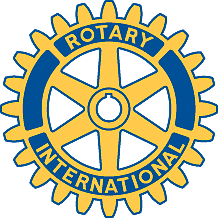            Bulletin Nov. 17, 2005MEETING OF NOVEMBER 15/05:We were honoured to have District Governor Greg Campbell with us as well as our old friend Peter Code from Perth.  Ten members of our Club were in attendance and 8 of those were able to have a one-hour informal session with Governor Greg prior to the regular meeting. Greg noted that Clubs with less than 20 members were always in danger of going under and urged us to be persistent in our drive for new members, with an emphasis on youth. It was obvious that we are not alone in this challenge as the District had a net loss of 50 members last year with only the addition of two new clubs keeping that loss from being 94 members.The regular meeting commenced with a rousing rendition of both national anthems following which President Brenda reported that we had sold enough Oliver Twist tickets to more than break even.  However, there are many more tickets available and members are urged to get out there and sell or donate tickets for this event. We need revenue for our “general account”! Brenda also reported that we have a float design for the Santa Claus Parade as well as a trailer and truck. Marion will be acquiring costumes for 4 men, 2 women, 1 girl and 1 boy. Bob volunteered to stay in character and be Scrooge. 18 tickets to Lone Star Love Potion have been sold and 18 people (including Love Potion Al) will be dining at the Iron Works. It was agreed that those participating should meet at the Iron Works between 5:30 and 5:45 on Saturday the 19th. It was also agreed that the Club should drop its phone line and put the savings towards a web site.Space limits coverage of Governor Greg’s fascinating talk on why we need a bigger and better Rotary and how each of us can help write the best possible first chapter of the 2nd century of Rotary.  He built his comments on a refocusing on Service Above Self, noting that too many Rotarians have forgotten what that entails. Rotary is unique among service clubs as we look beyond our clubs and provide assistance around the world. That need has never been greater given the high incidence of poverty, illiteracy, natural disasters etc. He noted that every club should support a “water project” this year even if it was only the $50 needed for the purchase and installation of a water filter in some needy village. He observed that polio had not been beaten yet, having spread from Nigeria to 8 other countries, but RI will be “staying the course” in its Polio Plus program. UPCOMING CLUB ACTIVITIES* Dinner/Play at 5:30 this Saturday. *The Executive Committee meets  after next week’s regular meeting.* Oliver Twist film and Santa Claus   parade on November 26.*Seniors’ Christmas dinner on Dec. 6. Also the Christmas Train arrives Dec. 3. Check newspapers for time & place and how you can help the food bank.